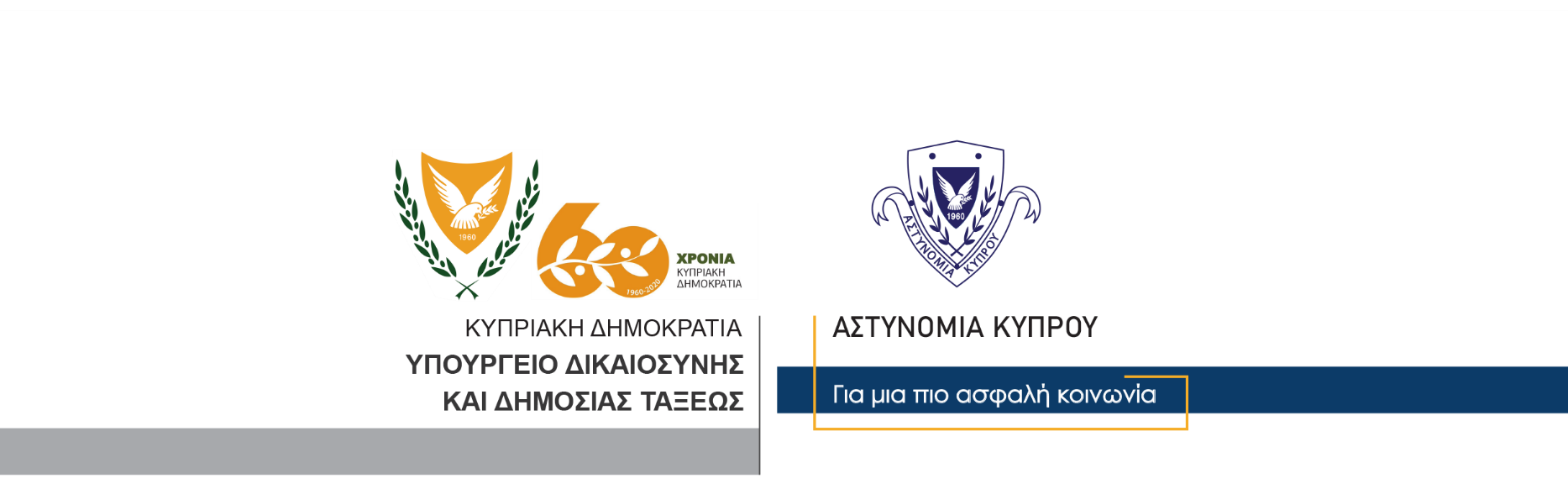 12 Νοεμβρίου, 2020Δελτίο Τύπου 2 – Εντοπισμός εκρηκτικών μηχανισμώνΠέντε αυτοσχέδιους εκρηκτικούς μηχανισμούς εντόπισαν χθες το βράδυ, σε ανοιχτό χώρο στην επαρχία Λάρνακας, μέλη της Αστυνομίας.Λίγο μετά τις 8.00 το βράδυ της Τετάρτης, μετά από πληροφορία, μέλη της Αστυνομίας, έσπευσαν στην περιοχή Παναγιάς Αιματούσης, στην Αραδίππου, όπου σε ανοιχτό χώρο εντόπισαν πέντε ύποπτα αντικείμενα, μέσα σε νάιλον συσκευασίες. Αφού αποκλείστηκε η σκηνή, μέλη του Κλάδου Πυροτεχνουρχών, Αρχηγείου Αστυνομίας, διενήργησαν εξετάσεις και διαπιστώθηκε ότι επρόκειτο για πέντε αυτοσχέδιους εκρηκτικούς μηχανισμούς χαμηλής ισχύος, με αυτοσχέδιο τηλεελεγχόμενο μηχανισμό, τους οποίους και παρέλαβαν για επιστημονικές εξετάσεις.Τις εξετάσεις συνεχίζει το ΤΑΕ Λάρνακας.                                                    Κλάδος ΕπικοινωνίαςΥποδιεύθυνση Επικοινωνίας,Δημοσίων Σχέσεων & Κοινωνικής Ευθύνης